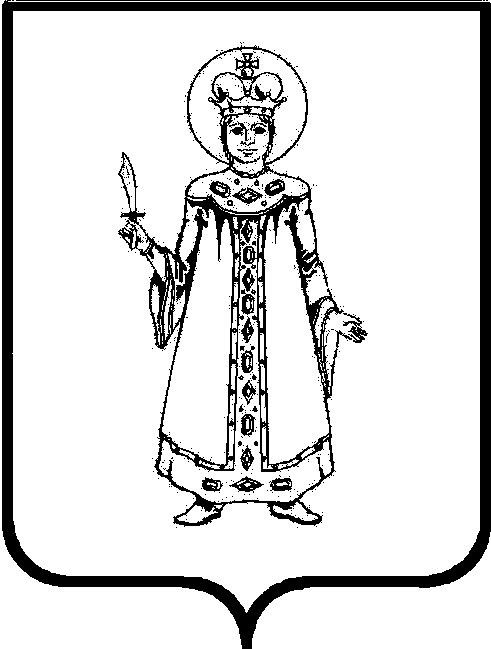 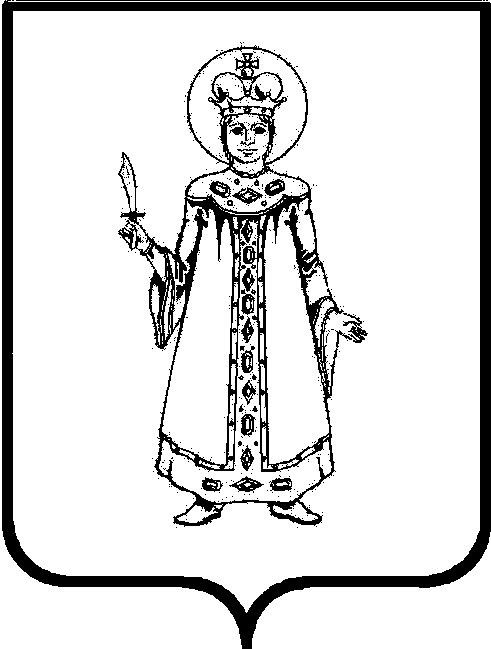 П О С Т А Н О В Л Е Н И ЕАДМИНИСТРАЦИИ от 10.01.2023   № 10О внесении изменений в постановление Администрации Слободского сельского поселения от 27.06.2019 № 126а «Об утверждении состава комиссии по приемке работ по ремонту автомобильных дорог местного значения, относящихся к собственности Слободского сельского поселения»	В соответствии с Федеральным законом от 06.10.2003 N 131-ФЗ "Об общих принципах организации местного самоуправления в Российской Федерации", Уставом Слободского сельского поселения Администрация Слободского сельского поселения ПОСТАНОВЛЯЕТ:	1. Внести изменения в постановление Администрации Слободского сельского поселения от 27.06.2019 № 126а «Об утверждении состава комиссии по приемке работ по ремонту автомобильных дорог местного значения, относящихся к собственности Слободского сельского поселения»:	1.1. Утвердить состав комиссии  по приемке работ по ремонту автомобильных дорог местного значения, относящихся к собственности Слободского сельского поселения в новой редакции:	2. Признать утратившим силу Постановление Администрации Слободского сельского поселения от 15.04.2021 № 73 «О внесении изменений в постановление Администрации Слободского сельского поселения от 27.06.2019 № 126а «Об утверждении состава комиссии по приемке работ по ремонту автомобильных дорог местного значения, относящихся к собственности Слободского сельского поселения».	3. Контроль за исполнением настоящего постановления оставляю за собой.	4. Настоящее постановление вступает в силу с момента подписания.Глава Слободского сельского поселения                                    М.А. Аракчеева- Аракчеева Марина Анатольевна- Глава Администрации Слободского сельского поселения, председатель комиссии; - Шатилова Евгения Владимировна- директор МУ «Комбытсервис» Слободского сельского поселения, заместитель председателя комиссии;  - Гончарова Кристина Евгеньевна- ведущий специалист МУ «Комбытсервис» Слободского сельского поселения, секретарь комиссии;Члены комиссии:- Пенькова Ольга Николаевна- и.о.заместителя Главы Администрации – главный бухгалтер;- Беляков Дмитрий Николаевич- главный специалист по земельным и имущественным вопросам.